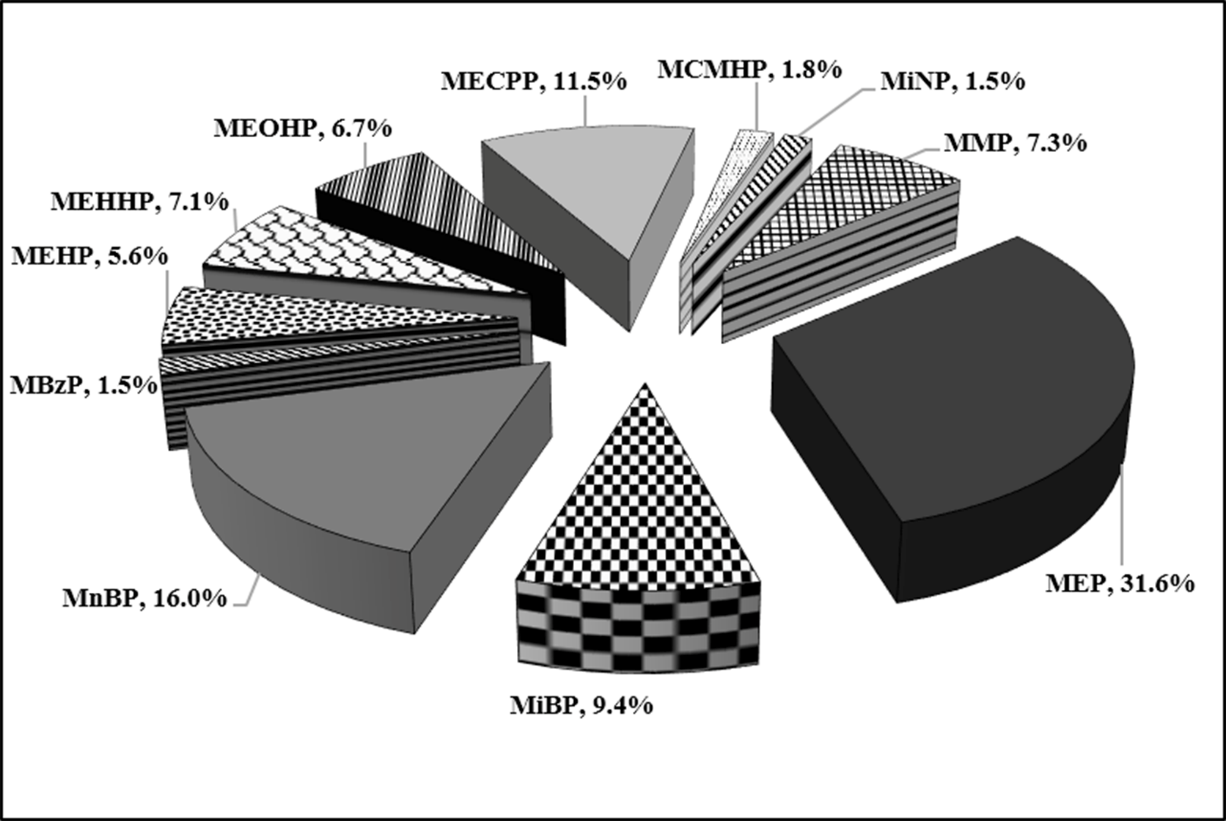 S1 Fig. Exposure profiles of 11 urinary phthalate metabolites in pregnant Taiwanese women (n=97).